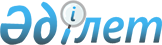 О внесении изменения в постановление Правительства Республики Казахстан от 23 февраля 2006 года N 117Постановление Правительства Республики Казахстан от 19 ноября 2007 года N 1103

      Правительство Республики Казахстан  ПОСТАНОВЛЯЕТ: 

      1. Внести в  постановление  Правительства Республики Казахстан от 23 февраля 2006 года N 117 "О мерах по реализации Указа Президента Республики Казахстан от 28 января 2006 года N 50", (САПП Республики Казахстан, 2006 г., N 7, ст. 53), следующее изменение: 

      в  Меморандуме  об основных принципах деятельности акционерного общества "Казахстанский холдинг по управлению государственными активами "Самрук", утвержденном указанным постановлением: 

      в абзаце третьем раздела 4. "Вопросы управления АО "Холдинг "Самрук" после слов "энергетики и минеральных ресурсов," дополнить словами "индустрии и торговли,". 

      2. Настоящее постановление вводится в действие со дня подписания.        Премьер-Министр 

       Республики Казахстан 
					© 2012. РГП на ПХВ «Институт законодательства и правовой информации Республики Казахстан» Министерства юстиции Республики Казахстан
				